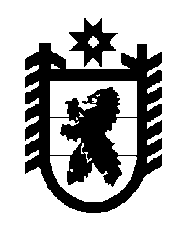 Российская Федерация Республика Карелия    УКАЗГЛАВЫ РЕСПУБЛИКИ КАРЕЛИЯО внесении изменений в Указ Главы Республики Карелия 
от 26 ноября 2010 года № 182Внести в Положение о Комиссии при Главе Республики Карелия по государственным наградам, утвержденное Указом Главы Республики Карелия от 26 ноября 2010 года № 182 (Собрание законодательства Республики Карелия, 2010, № 11, ст. 1411), следующие изменения:1) в пункте 1 слова  «Комиссия по», «лучшем человеке – почетном» заменить соответственно словами «Комиссия при Главе Республики Карелия по», «Почетном»;2) в пункте 4:в абзаце втором слова «нагрудных знаков к почетным званиям и документов к ним» заменить словами «государственных наград Республики Карелия,  удостоверений к государственным наградам Республики Карелия,  нагрудных знаков»;в абзаце третьем после слов «почетным званиям» дополнить словами «Российской Федерации»;в абзаце пятом слова «лучшем человеке – почетном» заменить словом «Почетном»;3) подпункт «г» пункта 5 дополнить словами «и представления к государственным наградам»;4) пункт 7 дополнить абзацем следующего содержания:«В случае необходимости срочного принятия решения оно может быть принято Комиссией посредством заочного голосования (опросным путем). При заочном голосовании Администрация Главы Республики Карелия обеспечивает ознакомление членов Комиссии с документами, на основании которых принимаются решения.»;5) пункт 8 изложить в следующей редакции:«8. Решение Комиссии по вопросам награждения оформляется заключением членов Комиссии по каждому наградному листу.Решения Комиссии о признании граждан лауреатами года, Человеком года Республики Карелия, Почетным гражданином Республики Карелия,  а также по иным вопросам оформляются протоколом заседания Комиссии, который подписывается ответственным секретарем и председателем Комиссии.Решения Комиссии являются основанием для подготовки проектов указов Главы Республики Карелия о награждении государственными наградами Республики Карелия,  о признании граждан лауреатами года, Человеком года Республики Карелия, Почетным гражданином Республики Карелия.По государственным наградам Российской Федерации готовятся соответствующие документы в установленном порядке.   Комиссия может принять решение о поддержке ходатайства или представления о награждении, об изменении вида или степени государственной награды, к которой представлено лицо, либо о нецелесообразности награждения лица государственной наградой.В случае принятия Комиссией решения о нецелесообразности награждения лица государственной наградой Комиссия может рекомендовать Главе Республики Карелия поощрить данное лицо почетным знаком Главы Республики Карелия «За вклад в развитие Республики Карелия» или благодарственным письмом Главы Республики Карелия или рекомендовать лицу, внесшему ходатайство или представление о награждении государственной наградой, рассмотреть возможность направления в установленном законодательством порядке ходатайства об ином виде поощрения.Заключения, протоколы и сопроводительная информация о принятых Комиссией решениях и рекомендациях представляются Главе Республики Карелия для принятия окончательного решения.».          Глава Республики Карелия                                                              А.О. Парфенчиковг. Петрозаводск6 августа 2019 года№ 54